Кресло «Латте»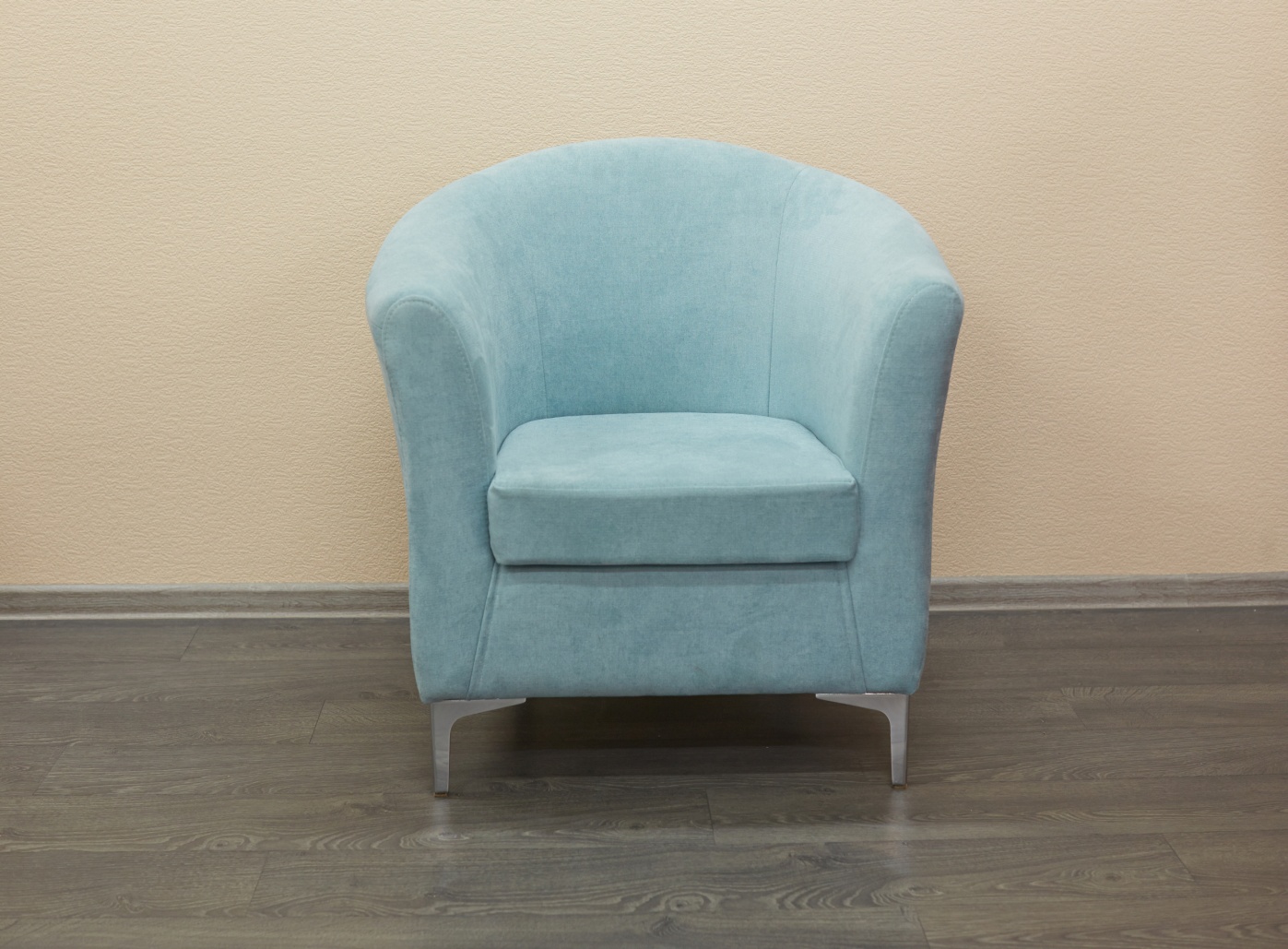 Ощутить атмосферу комфорта и уюта, приятно отдохнуть в мягком уютном кресле, расслабиться за чашкой ароматного напитка в тихом кафе поможет Вашим посетителям кресло «Латте». Изящность форм и плавность линий, вариативность выполнения опор   делают эту модель незаменимой деталью в создании приятной обстановке интерьера.  Новинкой сезона Весна-Лето 2014 –кресло «Латте» с кресельной базой для качания с элементом кручения. Приятный отдых – это кресло «Латте».Возможность сделать кресло в любом исполнении и в любой ткани, открывает неограниченный простор для творчества. Каркас: Фанера, ДВП, ДСП, брус (сосна), картон.Опора сидения: деревянный каркас с настилом из ДСП. Мягкие элементы:  ППУ, Холкон, спанбонд.Опоры: 1) металлические с хромированным покрытием (h=135 мм)              2) деревянные опоры (венге, шоколад) (h=120 мм)               3) база кресельная для качания с эффектом кручения
Модель не разборная.Габаритные размеры Латте:*Масса изделия может отличаться в зависимости от  материала обивки (Нк,кз). - Кресло «Латте-2» (на диске) имеет функцию качания, вращается на 360°.  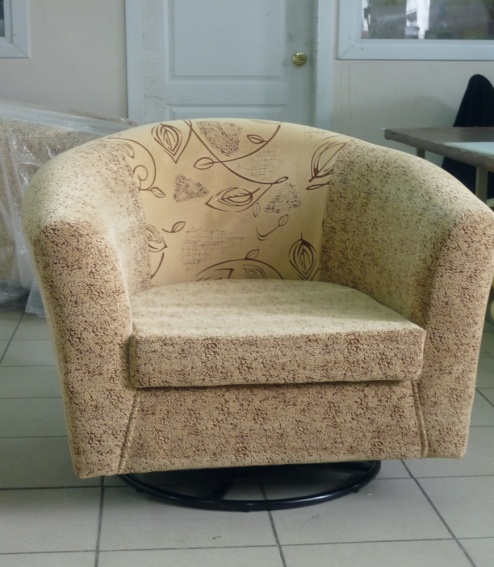 Варианты исполнения: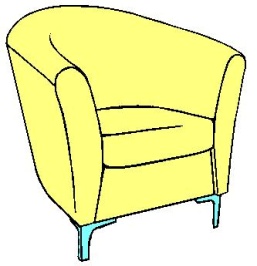 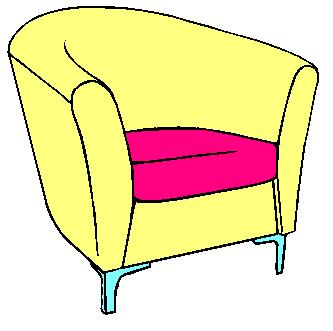 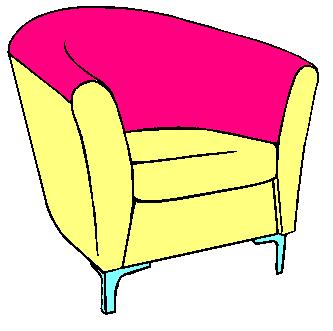                            Вариант 1                                             Вариант 2                                                  Вариант 3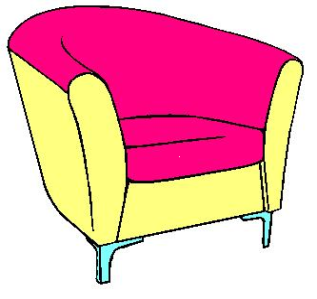                Вариант 4При нестандартном варианте исполнения может быть перерасход ткани, необходимо согласовать с технологом. На перерасход ткани счет выставляется плюсом.                    Кресло "Латте"                    Кресло "Латте"                    Кресло "Латте"                    Кресло "Латте"                    Кресло "Латте"                    Кресло "Латте"                    Кресло "Латте"                    Кресло "Латте"                    Кресло "Латте"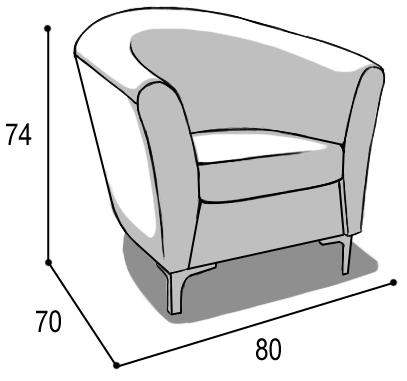 Габаритные размерыГабаритные размерыГабаритные размерыРазмеры спального местаРазмеры спального местаРазмеры спального местаДополнительноДополнительноДополнительноГлубина(см)Ширина(см)Высота(см)Глубина(см)Ширина(см)Высота(см)Высота спинки (см)Высота/глубинасиденья(см)м3, кг708074 (металл)---3242/500,4 м319кг*● Габаритные размеры каждого модуля могут иметь отклонения ±2см.● Габаритные размеры каждого модуля могут иметь отклонения ±2см.● Габаритные размеры каждого модуля могут иметь отклонения ±2см.● Габаритные размеры каждого модуля могут иметь отклонения ±2см.● Габаритные размеры каждого модуля могут иметь отклонения ±2см.● Габаритные размеры каждого модуля могут иметь отклонения ±2см.● Габаритные размеры каждого модуля могут иметь отклонения ±2см.● Габаритные размеры каждого модуля могут иметь отклонения ±2см.● Габаритные размеры каждого модуля могут иметь отклонения ±2см.                    Кресло "Латте-2" (диск)                     Кресло "Латте-2" (диск)                     Кресло "Латте-2" (диск)                     Кресло "Латте-2" (диск)                     Кресло "Латте-2" (диск)                     Кресло "Латте-2" (диск)                     Кресло "Латте-2" (диск)                     Кресло "Латте-2" (диск)                     Кресло "Латте-2" (диск) 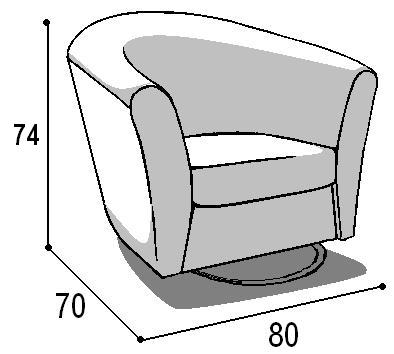 Механизм имеет функцию качания, вращается на 360°.  Механизм имеет функцию качания, вращается на 360°.  Механизм имеет функцию качания, вращается на 360°.  Механизм имеет функцию качания, вращается на 360°.  Механизм имеет функцию качания, вращается на 360°.  Механизм имеет функцию качания, вращается на 360°.  Габаритные размерыГабаритные размерыГабаритные размерыРазмеры спального местаРазмеры спального местаРазмеры спального местаДополнительноДополнительноДополнительноГлубина(см)Ширина(см)Высота(см)Глубина(см)Ширина(см)Высота(см)Высота спинки (см)Высота/глубинасиденья(см)м3, кг708074---3242/500,4 м326,5кг*● Габаритные размеры каждого модуля могут иметь отклонения ±2см.● Габаритные размеры каждого модуля могут иметь отклонения ±2см.● Габаритные размеры каждого модуля могут иметь отклонения ±2см.● Габаритные размеры каждого модуля могут иметь отклонения ±2см.● Габаритные размеры каждого модуля могут иметь отклонения ±2см.● Габаритные размеры каждого модуля могут иметь отклонения ±2см.● Габаритные размеры каждого модуля могут иметь отклонения ±2см.● Габаритные размеры каждого модуля могут иметь отклонения ±2см.● Габаритные размеры каждого модуля могут иметь отклонения ±2см.